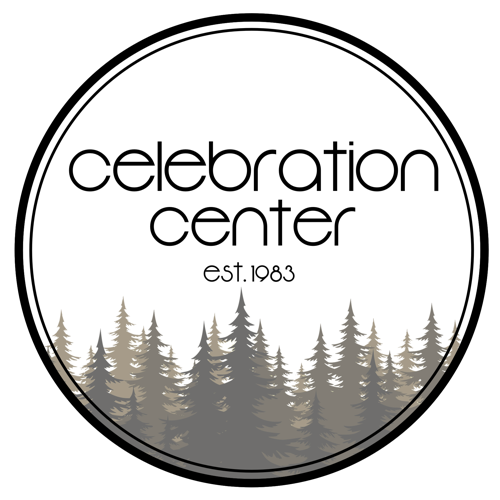 Kitchen Manager / Church HostMinistry Leader: Stephen LewisReport for the Month of: _________________________Volunteers needed:  Yes  No - If yes, how many _______ - Needed for (Date(s)): ______________By the 3rd Sunday of the month, please submit paper forms to Ryan Babin, email electronic forms to ryan_babin@hotmail.com, or fill out the online form located on our website.SuppliesCheck If NeededTasksCheck When CompletedCupsClean and Disinfect CountertopsNapkinsLoad Dishes in DishwasherPaper TowelsSweep FloorPlatesTake Out TrashUtensilsWash: CabinetsCoffee Creamer           FridgeDecaf Coffee            Microwave
                      (Inside & Outside)Regular Coffee           OvenSplenda           Range HoodSugar           SinksTea Bags           StovetopPepperSaltUpcoming EventsGoals / Comments